Szerencsehozó szilveszteri malacHozzávalók 30 dkg finomliszt25 dkg margarin25 dkg tehéntúró5 dkg reszelt sajt 1 ek só 1 kk sütőporA tetejére:1 db tojásmazsola vagy szegfűszeg, vagy feketeborsNagy pogácsaszaggató, gyűszű vagy pálinkás pohár a kiszúráshoz.ElkészítésA hozzávalókat egy tálban jól összegyúrjuk. Lágy tésztát kapunk. Kb. 3-4 mm vastagra kinyújtjuk a tésztát bőven lisztezve. Először a nagyobb köröket szaggatjuk, majd zsírozott, lisztezett tepsire rakjuk. A lisztezett gyűszűvel vagy pálinkás pohárral kis köröket szaggatunk, és ezeket ráfektetjük egyenként az orrának. A füleket is kis körökből alakítjuk ki úgy, hogy félbe vágjuk őket, esetleg összecsípjük. Megkenjük egy egész felvert tojással a malackákat, és a szemek helyére 2 szem mazsolát, szegfűszeget vagy feketeborsot teszünk kicsit belenyomva, majd az orrához a fogvájó hegyével 2 lyukat szúrunk, így elkészítve aranysárgára sütjük.Gyerekekkel készítve nagyszerű szünidei elfoglaltság is lehet.Hozzon szerencsét annak, akinek jut belőle! 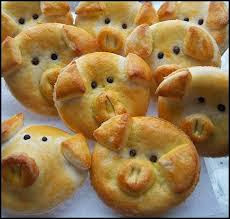 